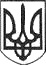 РЕШЕТИЛІВСЬКА МІСЬКА РАДАПОЛТАВСЬКОЇ ОБЛАСТІ(сорок четверта сесія восьмого скликання)РІШЕННЯ26 березня 2024 року	м. Решетилівка	№ 1814-44-VIIІПро затвердження технічних документацій із землеустрою щодо встановлення (відновлення) меж земельних ділянок в натурі (на місцевості) для будівництва і обслуговування житлового будинку, господарських будівель і споруд (присадибні ділянки)Керуючись Земельним кодексом України, законами України ,,Про місцеве самоврядування в Україні”, „Про землеустрій”, ,,Про державний земельний кадастр” , розглянувши клопотання громадян, враховуючи висновки спільних постійних комісій міської ради, Решетилівська міська радаВИРІШИЛА:1. Затвердити БЕРЕЖЕЦЬКОМУ Анатолію Вікторовичу технічну документацію із землеустрою щодо встановлення (відновлення) меж земельної ділянки в натурі (на місцевості) площею 0,2500 га (кадастровий номер 5324281407:07:001:0078) – для будівництва і обслуговування житлового будинку, господарських будівель і споруд (присадибна ділянка) та передати її у приватну власність, за адресою:Полтавська область, Полтавський район, с. Коломак, вулиця
Центральна, 16.2. Затвердити КАЛАШНИК Ніні Прокопівні технічну документацію із землеустрою щодо встановлення (відновлення) меж земельної ділянки в натурі (на місцевості) площею 0,0759 га (кадастровий номер 5324280901:01:003:0413) – для будівництва і обслуговування житлового будинку, господарських будівель і споруд (присадибна ділянка) та передати її у приватну власність, за адресою:Полтавська область, Полтавський район, с-ще Покровське, вулиця Травнева, 81А.3. Затвердити КРАМАР Олександру Олексійовичу технічну документацію із землеустрою щодо встановлення (відновлення) меж земельної ділянки в натурі (на місцевості) площею 0,0688 га (кадастровий номер 5324255100:30:003:0565) – для будівництва і обслуговування житлового будинку, господарських будівель і споруд (присадибна ділянка) та передати її у приватну власність, за адресою:Полтавська область, Полтавський район, м. Решетилівка, вулиця Шевченка, 135-А.4. Затвердити КУЛИКУ Леоніду Івановичу технічну документацію із землеустрою щодо встановлення (відновлення) меж земельної ділянки в натурі (на місцевості) площею 0,2500 га (кадастровий номер 5324285601:01:001:0202) – для будівництва і обслуговування житлового будинку, господарських будівель і споруд (присадибна ділянка) та передати її у приватну власність, за адресою:Полтавська область, Полтавський район, с. Шевченкове, вулиця
Миру, 30-а.5. Затвердити КУХАРЕНКО Дарії Михайлівні технічну документацію із землеустрою щодо встановлення (відновлення) меж земельної ділянки в натурі (на місцевості) площею 0,2500 га (кадастровий номер 5324284204:04:001:0091) – для будівництва і обслуговування житлового будинку, господарських будівель і споруд (присадибна ділянка) та передати її у приватну власність, за адресою:Полтавська область, Полтавський район, с. Миколаївка, вулиця Миру, 17.6. Затвердити ЛЕНЧИК Галині Григорівні технічну документацію із землеустрою щодо встановлення (відновлення) меж земельної ділянки в натурі (на місцевості) площею 0,1000 га (кадастровий номер 5324255100:30:005:1187) – для будівництва і обслуговування житлового будинку, господарських будівель і споруд (присадибна ділянка) та передати її у приватну власність, за адресою:Полтавська область, Полтавський район, м. Решетилівка, вулиця Вереміївська, 18.7. Затвердити ЛИСЯК Валерію Миколайовичу технічну документацію із землеустрою щодо встановлення (відновлення) меж земельної ділянки в натурі (на місцевості) площею 0,1000 га (кадастровий номер 5324255100:30:001:1146) – для будівництва і обслуговування житлового будинку, господарських будівель і споруд (присадибна ділянка) та передати її у приватну власність, за адресою:Полтавська область, Полтавський район, м. Решетилівка, вулиця Озерянська, 42.8. Затвердити ПАВЛЮК Аллі Павлівні технічну документацію із землеустрою щодо встановлення (відновлення) меж земельної ділянки в натурі (на місцевості) площею 0,0768 га (кадастровий номер 5324280901:01:003:0411) – для будівництва і обслуговування житлового будинку, господарських будівель і споруд (присадибна ділянка) та передати її у приватну власність, за адресою:Полтавська область, Полтавський район, с-ще Покровське, вулиця Центральна, 4Б.9. Затвердити ФЕДЧЕНКО Наталії Григорівні, ФЕДЧЕНКО Олександру Володимировичу технічну документацію із землеустрою щодо встановлення (відновлення) меж земельної ділянки в натурі (на місцевості) площею 0,0703 га (кадастровий номер 5324255100:30:001:1105) – для будівництва і обслуговування житлового будинку, господарських будівель і споруд (присадибна ділянка) та передати її у спільну часткову власність, а саме ФЕДЧЕНКО Наталії Григорівні – 1/2, ФЕДЧЕНКО Олександру Володимировичу – 1/2 за адресою:Полтавська область, Полтавський район, м. Решетилівка, провулок Калиновий, 15.10. Затвердити ЧЕРЕВАЧ Надії Степанівні технічну документацію із землеустрою щодо встановлення (відновлення) меж земельної ділянки в натурі (на місцевості) площею 0,0679 га (кадастровий номер 5324255100:30:005:0839) – для будівництва і обслуговування житлового будинку, господарських будівель і споруд (присадибна ділянка) та передати її у приватну власність, за адресою:Полтавська область, Полтавський район, м. Решетилівка, вулиця
Кобзарна, 105 А.11. Затвердити ЯРОШЕНКУ Василю Івановичу технічну документацію із землеустрою щодо встановлення (відновлення) меж земельної ділянки в натурі (на місцевості) площею 0,0813 га (кадастровий номер 5324255100:30:005:1188) – для будівництва і обслуговування житлового будинку, господарських будівель і споруд (присадибна ділянка) та передати її у приватну власність, за адресою:Полтавська область, Полтавський район, м. Решетилівка, вулиця Івана Піддубного, 14.Міський голова	Оксана ДЯДЮНОВА